Bij deze verwijs ik InclusiecriteriaNaam deelnemer<ruimte voor NAW sticker>Adres<ruimte voor NAW sticker>Telefoonnummer<ruimte voor NAW sticker>Geboortedatum<ruimte voor NAW sticker>Emailadres<ruimte voor NAW sticker>BSN nummer<ruimte voor NAW sticker>Zorgverzekeraar<ruimte voor NAW sticker>Verzekeringsnummer<ruimte voor NAW sticker> BMI 25-30 +  buikomvang ♀ 88+ ♂ 102+ en/of co morbiditeit BMI 30 of hoger Voldoende gemotiveerdRelevante medische voorgeschiedenis en/of co-morbiditeitMedicatieToelichting op motivatie voor het programmaOndertekening deelnemerJA Ik geef toestemming aan mijn huisarts om mijn persoonsgegevens en medische gegevens beschikbaar te stellen via een digitaal systeem, waardoor de betrokken zorgverleners in het kader van mijn behandeling deze kunnen uitwisselen;waardoor Ketenzorg Friesland in staat wordt gesteld het declaratieverkeer tussen betrokken zorgverleners en de zorgverzekeraar te regelen;mijn gegevens anoniem gebruikt kunnen worden voor benchmark en wetenschappelijk onderzoek.Ik geef toestemming voor opname in het programma Gezonde Leefstijl Interventie (GLI)  van Ketenzorg Friesland.     JA Ik zal minstens 80% van de bijeenkomsten van het GLI programma bijwonen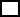 Ondertekening deelnemerJA Ik geef toestemming aan mijn huisarts om mijn persoonsgegevens en medische gegevens beschikbaar te stellen via een digitaal systeem, waardoor de betrokken zorgverleners in het kader van mijn behandeling deze kunnen uitwisselen;waardoor Ketenzorg Friesland in staat wordt gesteld het declaratieverkeer tussen betrokken zorgverleners en de zorgverzekeraar te regelen;mijn gegevens anoniem gebruikt kunnen worden voor benchmark en wetenschappelijk onderzoek.Ik geef toestemming voor opname in het programma Gezonde Leefstijl Interventie (GLI)  van Ketenzorg Friesland.     JA Ik zal minstens 80% van de bijeenkomsten van het GLI programma bijwonenHandtekening deelnemer:Datum:Naam verwijzer:Handtekening verwijzer:Datum:<ruimte voor praktijkstempel> 